ANNO SCOLASTICO 2020/2021DELIBERA n. 47 – linee guida per l’avvio dell’a.s. 2020/21 Verbale 9 del 8/9/2020IL CONSIGLIO DI ISTITUTOVisto il DPR 275/99 ;Preso atto del numero legale dei rappresentanti presenti;Visto l’ordine del giorno; Considerato che l’Istituto deve provvedere all’adozione di Linee guida per l’avvio dell’anno scolastico 2020/21 in considerazione delle direttive per il contenimento del rischio di contagio da Sars-CoV-2 contenute nel piano scuola 2020/21 e dei pareri del Comitato Tecnico Scientifico; Considerato che le Linee guida per l’avvio dell’anno scolastico 2020/21 contengono 14 punti con i quali viene regolamentato il funzionamento dell’Istituto sia dal punto di vista organizzativo che didattico;Preso atto dell’illustrazione fatta dal prof. Ricci in merito ad alcuni punti delle linee guida per il rientro a scuola in sicurezza e precisamente i punti 1, 2, 4 e 6;Considerato quanto esposto;DELIBERAAll’unanimità, di approvare l’adozione di Linee guida per l’avvio dell’anno scolastico 2020/21. ALLEGATO 1 al verbale.Avverso la presente deliberazione è ammesso reclamo al Consiglio stesso da chiunque vi abbia interesse entro il quindicesimo giorno dalla data di pubblicazione all’albo della scuola. Decorso tale termine la deliberazione diventa definitiva e può essere impugnata solo con ricorso giurisdizionale al T.A.R. o ricorso straordinario al Capo dello Stato, rispettivamente nei termini di 60 e 120 giorni.     Il Segretario Verbalizzante                                                                                        Il Presidente CDI_____________________________                                                             _________________________________Modena ________________________ISTITUTO	PROFESSIONALE	STATALE SOCIO - COMMERCIALE - ARTIGIANALE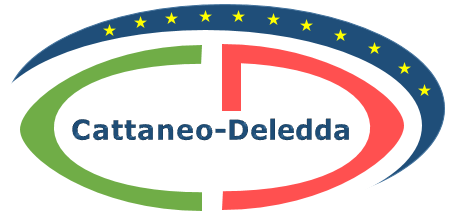 “CATTANEO  -  DELEDDA”     MODENAStrada degli Schiocchi  110 - 41124 Modena - tel. 059/353242C.F.: 94177200360	Codice Univoco: UFQMDM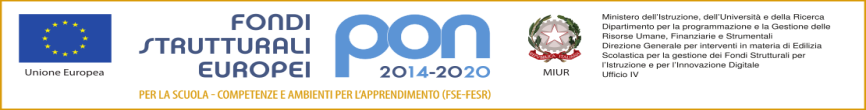 mail: morc08000g@istruzione .it	pec: morc08000g@pec.istruzione.it	http://www.cattaneodeledda.edu.itmail: morc08000g@istruzione .it	pec: morc08000g@pec.istruzione.it	http://www.cattaneodeledda.edu.it